中國文化大學教育部高教深耕計畫計畫成果紀錄表子計畫「大學專業融入在地，社會參與區域共榮」計畫「大學專業融入在地，社會參與區域共榮」計畫具體作法D1-6-1推廣多國語言學習與文化認識D1-6-1推廣多國語言學習與文化認識主題■飲食文化   ■生活禮儀   □地理交通■飲食文化   ■生活禮儀   □地理交通內容主辦單位：  日文   系活動日期： 111 年 05 月 06 日活動地點：□陽明山國小   □格致國中   ■百齡高中 主 講 者：黃馨儀參與人數：  24  人（教師 1 人、學生 23 人、行政人員   人、校外  人）內    容：簡單的認識日本的文字平假名、片假名從日劇看日本的生活對日本的印象是什麼?何謂媒體媒體識讀、媒體建構文化大學相關課程日本連續劇與日本社會影片觀賞《東京白日夢女》問答時間執行成效：學習從日劇觀察日本社會藉由老師設計的問題中能認識到日本的節慶、特色建築與社會時事等到問答時間，大多數同學都會積極的在留言區回答問題主辦單位：  日文   系活動日期： 111 年 05 月 06 日活動地點：□陽明山國小   □格致國中   ■百齡高中 主 講 者：黃馨儀參與人數：  24  人（教師 1 人、學生 23 人、行政人員   人、校外  人）內    容：簡單的認識日本的文字平假名、片假名從日劇看日本的生活對日本的印象是什麼?何謂媒體媒體識讀、媒體建構文化大學相關課程日本連續劇與日本社會影片觀賞《東京白日夢女》問答時間執行成效：學習從日劇觀察日本社會藉由老師設計的問題中能認識到日本的節慶、特色建築與社會時事等到問答時間，大多數同學都會積極的在留言區回答問題活動照片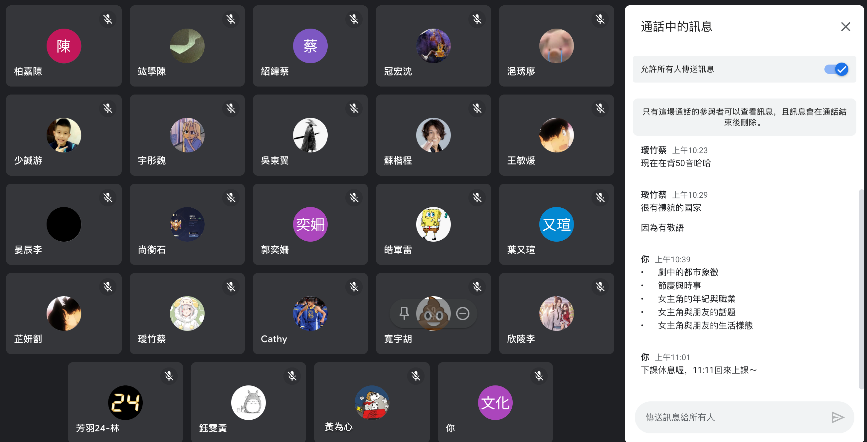 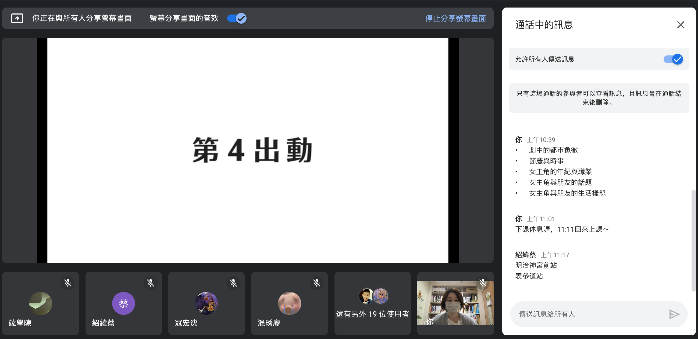 活動照片圖一、二:積極回答問題同學們圖一、二:積極回答問題同學們活動照片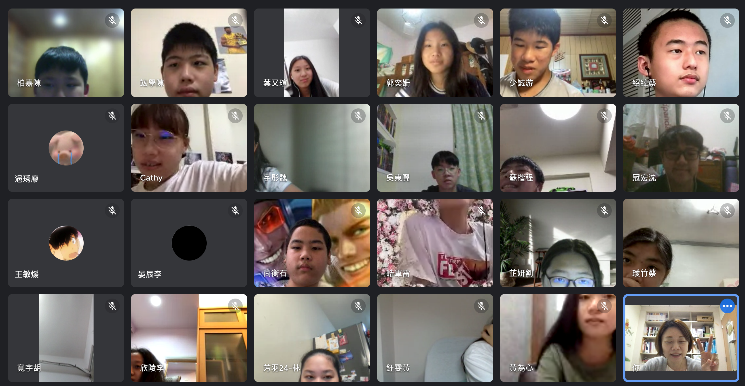 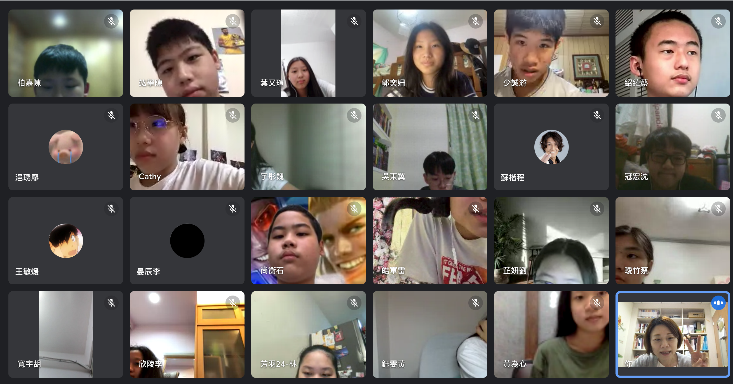 活動照片圖三、四:大合照圖三、四:大合照活動照片活動照片備註：活動照片請附上原始照片一併回傳備註：活動照片請附上原始照片一併回傳備註：活動照片請附上原始照片一併回傳附件檔案附件檔案名稱(請用英數檔名)附件名稱附件檔案附件檔案附件檔案附件檔案